Meno a priezvisko: .....................................................................    Trieda: ...................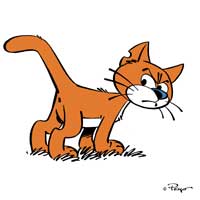 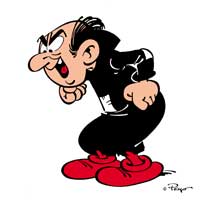 Vypočítajte súčet čísel,Vypočítajte súčet čísel,Vypočítajte súčet čísel,Vypočítajte súčet čísel,Vypočítajte súčet čísel,Vypočítajte súčet čísel,Vypočítajte súčet čísel,Vypočítajte súčet čísel,ktoré sú v rade čísel skryté pod _ktoré sú v rade čísel skryté pod _ktoré sú v rade čísel skryté pod _ktoré sú v rade čísel skryté pod _ktoré sú v rade čísel skryté pod _ktoré sú v rade čísel skryté pod _ktoré sú v rade čísel skryté pod _ _ , 13, 24, _ , _ , 57,_ , 79. _ , 13, 24, _ , _ , 57,_ , 79. _ , 13, 24, _ , _ , 57,_ , 79. _ , 13, 24, _ , _ , 57,_ , 79. _ , 13, 24, _ , _ , 57,_ , 79. _ , 13, 24, _ , _ , 57,_ , 79. _ , 13, 24, _ , _ , 57,_ , 79.Súčet je Súčet je Koľkokrát sa zväčší povrch kocky, Koľkokrát sa zväčší povrch kocky, Koľkokrát sa zväčší povrch kocky, Koľkokrát sa zväčší povrch kocky, Koľkokrát sa zväčší povrch kocky, ak dĺžku jej hrany zdvojnásobíme?ak dĺžku jej hrany zdvojnásobíme?ak dĺžku jej hrany zdvojnásobíme?ak dĺžku jej hrany zdvojnásobíme?ak dĺžku jej hrany zdvojnásobíme?Povrch sa zväčší Povrch sa zväčší  krátVýsledok súčtu vyjadrite v ároch:Výsledok súčtu vyjadrite v ároch:Výsledok súčtu vyjadrite v ároch:Výsledok súčtu vyjadrite v ároch:Výsledok súčtu vyjadrite v ároch:Výsledok súčtu vyjadrite v ároch:152 ha + 2 348 a + 10 000 000 cm2 =152 ha + 2 348 a + 10 000 000 cm2 =152 ha + 2 348 a + 10 000 000 cm2 =152 ha + 2 348 a + 10 000 000 cm2 =152 ha + 2 348 a + 10 000 000 cm2 =152 ha + 2 348 a + 10 000 000 cm2 =152 ha + 2 348 a + 10 000 000 cm2 =Súčet je: Súčet je:  aZ číslic 1, 5, 7, 0, 9, 6 vytvorte najmenšie štvorciferné číslo tak,Z číslic 1, 5, 7, 0, 9, 6 vytvorte najmenšie štvorciferné číslo tak,Z číslic 1, 5, 7, 0, 9, 6 vytvorte najmenšie štvorciferné číslo tak,Z číslic 1, 5, 7, 0, 9, 6 vytvorte najmenšie štvorciferné číslo tak,Z číslic 1, 5, 7, 0, 9, 6 vytvorte najmenšie štvorciferné číslo tak,Z číslic 1, 5, 7, 0, 9, 6 vytvorte najmenšie štvorciferné číslo tak,Z číslic 1, 5, 7, 0, 9, 6 vytvorte najmenšie štvorciferné číslo tak,Z číslic 1, 5, 7, 0, 9, 6 vytvorte najmenšie štvorciferné číslo tak,aby sa číslice neopakovali.aby sa číslice neopakovali.aby sa číslice neopakovali.aby sa číslice neopakovali.aby sa číslice neopakovali.aby sa číslice neopakovali.aby sa číslice neopakovali.Hľadané číslo je:Hľadané číslo je:Na drôte sedí 36 lastovičiek. Priletí ďalší kŕdeľNa drôte sedí 36 lastovičiek. Priletí ďalší kŕdeľNa drôte sedí 36 lastovičiek. Priletí ďalší kŕdeľNa drôte sedí 36 lastovičiek. Priletí ďalší kŕdeľNa drôte sedí 36 lastovičiek. Priletí ďalší kŕdeľNa drôte sedí 36 lastovičiek. Priletí ďalší kŕdeľNa drôte sedí 36 lastovičiek. Priletí ďalší kŕdeľNa drôte sedí 36 lastovičiek. Priletí ďalší kŕdeľa medzi každé dve lastovičky si sadnú tri lastovičky.a medzi každé dve lastovičky si sadnú tri lastovičky.a medzi každé dve lastovičky si sadnú tri lastovičky.a medzi každé dve lastovičky si sadnú tri lastovičky.a medzi každé dve lastovičky si sadnú tri lastovičky.a medzi každé dve lastovičky si sadnú tri lastovičky.a medzi každé dve lastovičky si sadnú tri lastovičky.Potom priletí ešte jeden kŕdeľ a medzi dve susedné si sadne vždy jedna lastovička.Potom priletí ešte jeden kŕdeľ a medzi dve susedné si sadne vždy jedna lastovička.Potom priletí ešte jeden kŕdeľ a medzi dve susedné si sadne vždy jedna lastovička.Potom priletí ešte jeden kŕdeľ a medzi dve susedné si sadne vždy jedna lastovička.Potom priletí ešte jeden kŕdeľ a medzi dve susedné si sadne vždy jedna lastovička.Potom priletí ešte jeden kŕdeľ a medzi dve susedné si sadne vždy jedna lastovička.Potom priletí ešte jeden kŕdeľ a medzi dve susedné si sadne vždy jedna lastovička.Potom priletí ešte jeden kŕdeľ a medzi dve susedné si sadne vždy jedna lastovička.Potom priletí ešte jeden kŕdeľ a medzi dve susedné si sadne vždy jedna lastovička.Koľko lastovičiek sedí na drôte?Koľko lastovičiek sedí na drôte?Koľko lastovičiek sedí na drôte?Koľko lastovičiek sedí na drôte?Koľko lastovičiek sedí na drôte?Koľko lastovičiek sedí na drôte?Koľko lastovičiek sedí na drôte?Koľko lastovičiek sedí na drôte?Je tam: Je tam:  lastovičiek lastovičiekNádoba plná benzínu má hmotnosť 11 kg. Nádoba plná benzínu má hmotnosť 11 kg. Nádoba plná benzínu má hmotnosť 11 kg. Nádoba plná benzínu má hmotnosť 11 kg. Nádoba plná benzínu má hmotnosť 11 kg. Nádoba plná benzínu má hmotnosť 11 kg. Nádoba plná benzínu má hmotnosť 11 kg. Keď z nej odlejeme tretinu benzínu, jej hmotnosť klesne na 8 000 g. Keď z nej odlejeme tretinu benzínu, jej hmotnosť klesne na 8 000 g. Keď z nej odlejeme tretinu benzínu, jej hmotnosť klesne na 8 000 g. Keď z nej odlejeme tretinu benzínu, jej hmotnosť klesne na 8 000 g. Keď z nej odlejeme tretinu benzínu, jej hmotnosť klesne na 8 000 g. Keď z nej odlejeme tretinu benzínu, jej hmotnosť klesne na 8 000 g. Keď z nej odlejeme tretinu benzínu, jej hmotnosť klesne na 8 000 g. Keď z nej odlejeme tretinu benzínu, jej hmotnosť klesne na 8 000 g. Akú hmotnosť má prázdna nádoba?Akú hmotnosť má prázdna nádoba?Akú hmotnosť má prázdna nádoba?Akú hmotnosť má prázdna nádoba?Akú hmotnosť má prázdna nádoba?Akú hmotnosť má prázdna nádoba?Akú hmotnosť má prázdna nádoba?Akú hmotnosť má prázdna nádoba?Nádoba má: Nádoba má:  kg kgVypočítajte: Vypočítajte: Vypočítajte: Vypočítajte: Vypočítajte: Vypočítajte: Vypočítajte: 13 . 14 : 13 . 15 : 14 . 16 : 15 =13 . 14 : 13 . 15 : 14 . 16 : 15 =13 . 14 : 13 . 15 : 14 . 16 : 15 =13 . 14 : 13 . 15 : 14 . 16 : 15 =13 . 14 : 13 . 15 : 14 . 16 : 15 =13 . 14 : 13 . 15 : 14 . 16 : 15 =Výsledok je: Výsledok je: Napíšte, koľkokrát nájdete zapísané prvočíslo dvaNapíšte, koľkokrát nájdete zapísané prvočíslo dvaNapíšte, koľkokrát nájdete zapísané prvočíslo dvaNapíšte, koľkokrát nájdete zapísané prvočíslo dvaNapíšte, koľkokrát nájdete zapísané prvočíslo dvaNapíšte, koľkokrát nájdete zapísané prvočíslo dvaNapíšte, koľkokrát nájdete zapísané prvočíslo dvaNapíšte, koľkokrát nájdete zapísané prvočíslo dvav prvočíselnom rozklade čísla 2 008.v prvočíselnom rozklade čísla 2 008.v prvočíselnom rozklade čísla 2 008.v prvočíselnom rozklade čísla 2 008.v prvočíselnom rozklade čísla 2 008.v prvočíselnom rozklade čísla 2 008.v prvočíselnom rozklade čísla 2 008.v prvočíselnom rozklade čísla 2 008.Dvojka tam je: Dvojka tam je:  krát krátKohútikom natečie do nádrže 108 hl vody za dve hodiny.Kohútikom natečie do nádrže 108 hl vody za dve hodiny.Kohútikom natečie do nádrže 108 hl vody za dve hodiny.Kohútikom natečie do nádrže 108 hl vody za dve hodiny.Kohútikom natečie do nádrže 108 hl vody za dve hodiny.Kohútikom natečie do nádrže 108 hl vody za dve hodiny.Kohútikom natečie do nádrže 108 hl vody za dve hodiny.Kohútikom natečie do nádrže 108 hl vody za dve hodiny.Koľko litrov natečie do nádrže za 6 sekúnd?Koľko litrov natečie do nádrže za 6 sekúnd?Koľko litrov natečie do nádrže za 6 sekúnd?Koľko litrov natečie do nádrže za 6 sekúnd?Koľko litrov natečie do nádrže za 6 sekúnd?Koľko litrov natečie do nádrže za 6 sekúnd?Koľko litrov natečie do nádrže za 6 sekúnd?Koľko litrov natečie do nádrže za 6 sekúnd?Bude tam: Bude tam: l vody    10. Napíšte súčet všetkých deliteľov čísla 15.    10. Napíšte súčet všetkých deliteľov čísla 15.    10. Napíšte súčet všetkých deliteľov čísla 15.    10. Napíšte súčet všetkých deliteľov čísla 15.    10. Napíšte súčet všetkých deliteľov čísla 15.    10. Napíšte súčet všetkých deliteľov čísla 15.    10. Napíšte súčet všetkých deliteľov čísla 15.    10. Napíšte súčet všetkých deliteľov čísla 15.    10. Napíšte súčet všetkých deliteľov čísla 15.Súčet je: Súčet je: 